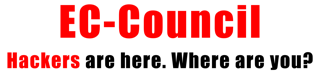 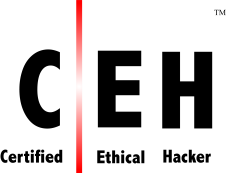 Course Outline – CEHv11Module 01: Introduction to Ethical HackingModule 02: Footprinting and ReconnaissanceModule 03: Scanning NetworksModule 04: EnumerationModule 05: Vulnerability AnalysisModule 06: System HackingModule 07: Malware ThreatsModule 08: SniffingModule 09: Social EngineeringModule 10: Denial-of-ServiceModule 11: Session HijackingModule 12: Evading IDS, Firewalls, and HoneypotsModule 13: Hacking Web ServersModule 14: Hacking Web ApplicationsModule 15: SQL InjectionModule 16: Hacking Wireless NetworksModule 17: Hacking Mobile PlatformsModule 18: IoT HackingModule 19: Cloud ComputingModule 20: Cryptography